Dalam rangka memperingati Hari Ulang Tahun Jurusan Teknik Radiodiagnostik dan Radioterapi Polkesmar ke – 36 pada tanggal 9 Juni 2020, JTRR membuat kegiatan untuk memeriahkan HUT dengan ketentuan sebagai berikut.Mengunduh foto dengan twibbon HUT JTRR melalui link https://twibbonize.com/TwibbonHUTJTRRHasil foto dengan twibbon dijadikan foto profil di whatsappPastikan whatsapp tidak dalam kondisi privat sehingga dapat dilihat semua orang dan tidak hanya kontak sajaFoto di unggah di media sosial mulai tanggal 7 Juni 2020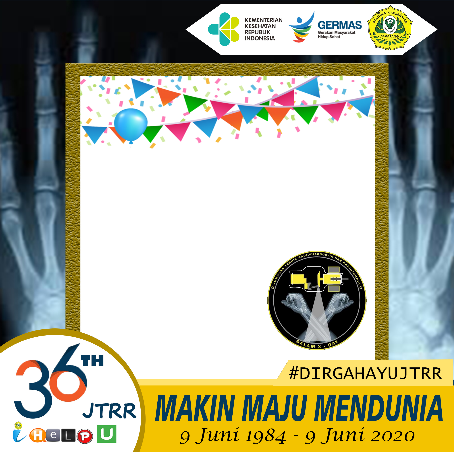 Langkah membuat foto dengan twibbon HUT JTRR :Siapkan foto yang akan digunakan dalam twibbonBuka link https://twibbonize.com/TwibbonHUTJTRRKlik Browse Image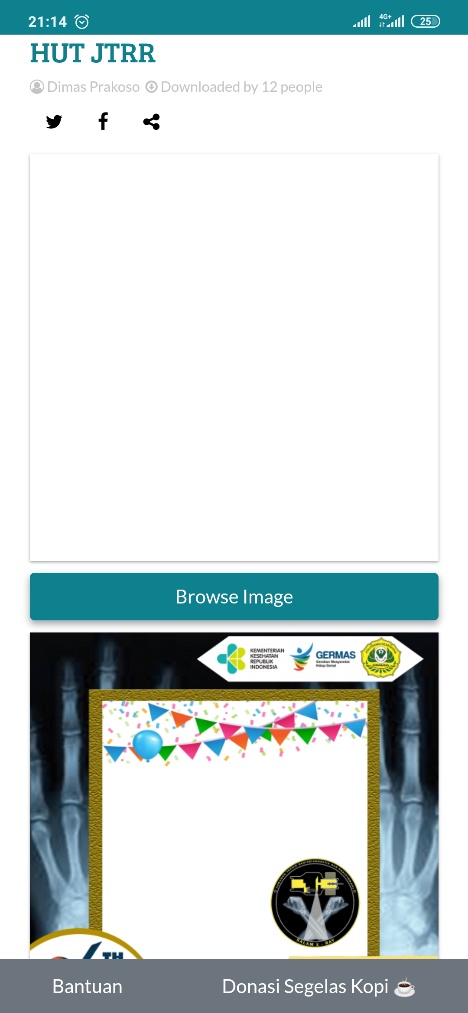 Sesuaikan foto dengan croping/menggeser foto hingga tepat di frame tengah twibbon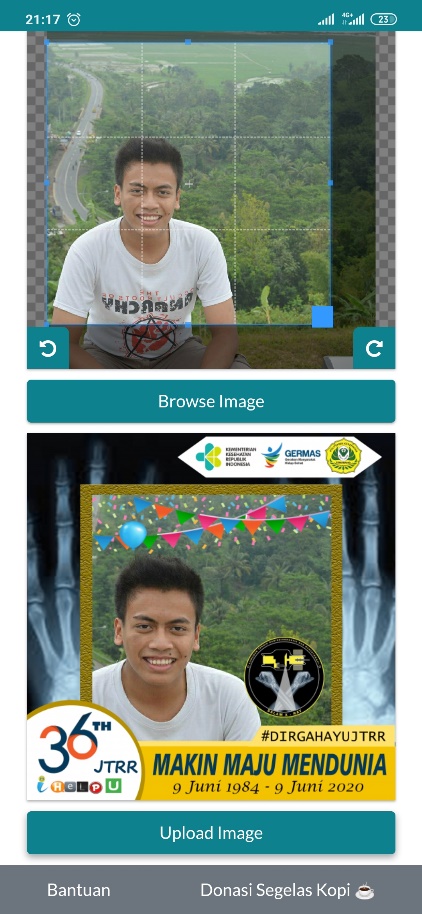 Pastikan checklist pada use maximum quality kemudian klik Upload Image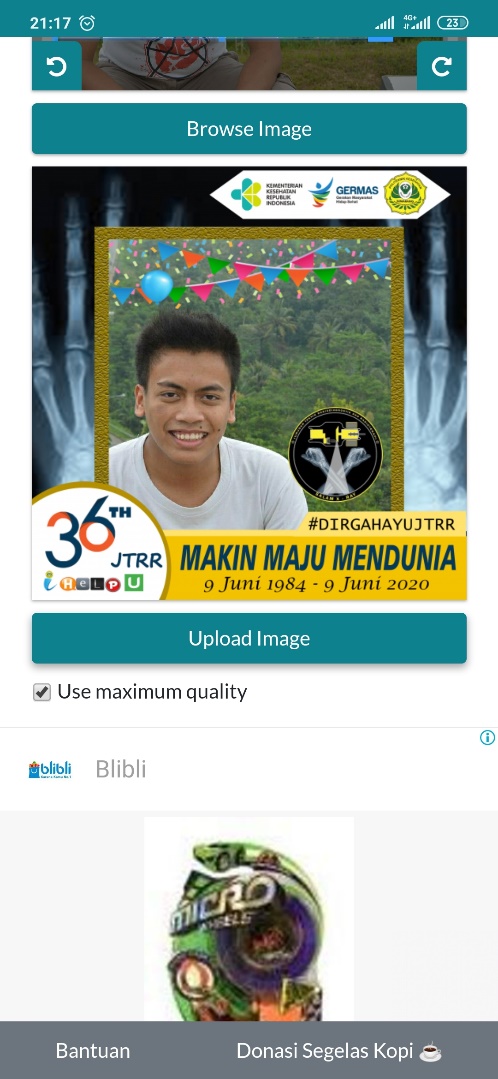 Untuk mendownload, klik ikon download pada sisi kiri atas hasil twibbon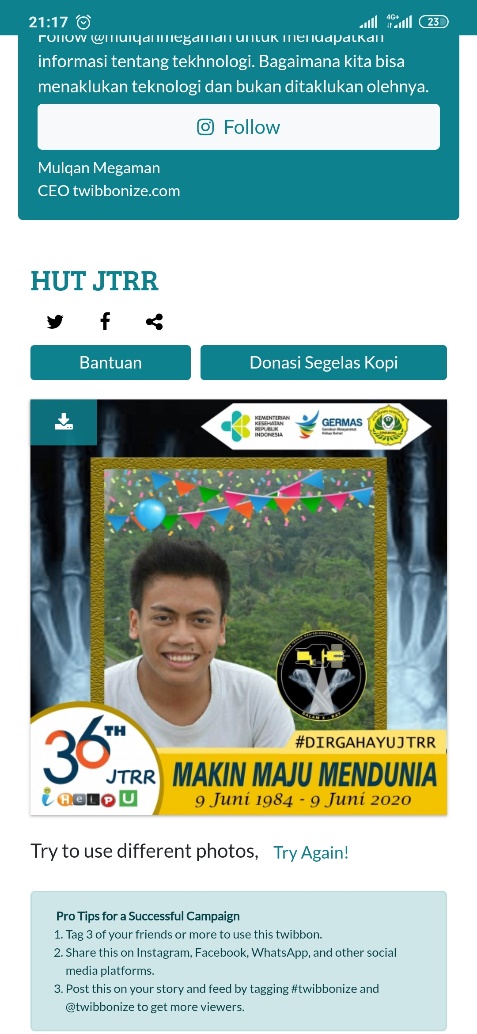 Apabila keluar iklan klik close atau tanda “x”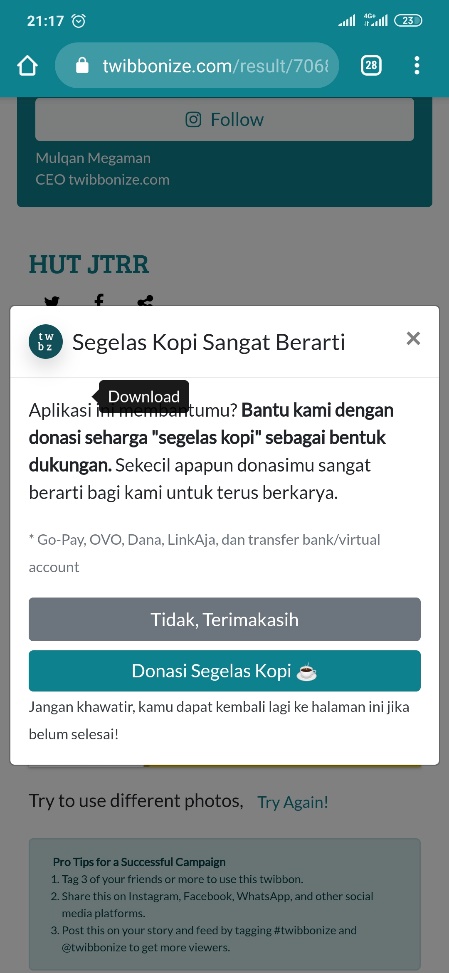 Twibbon akan di download secara otomatis dan dapat dilihat di galeri/folder download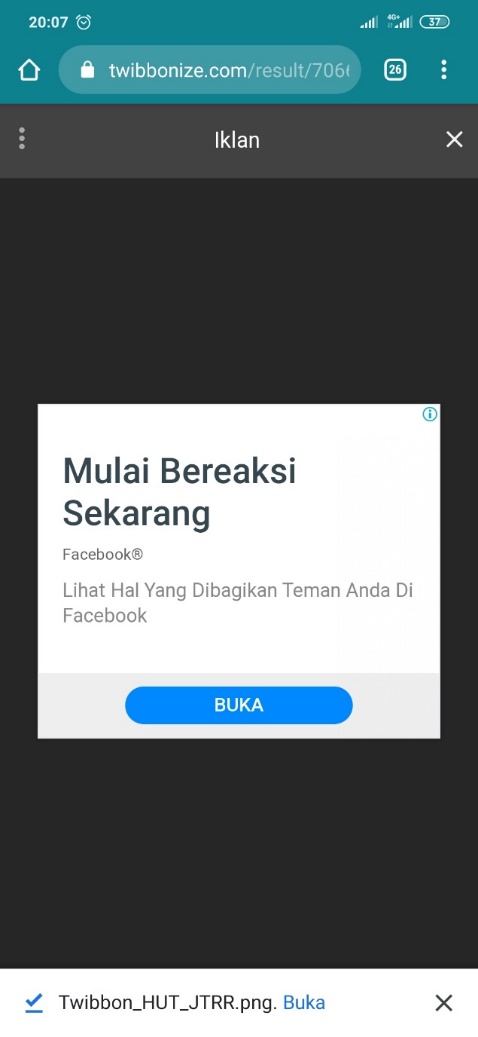 